Сключване на договор за Изработка и доставка на рекламни материали за 2015 г. на ДЛС Витиня по проект на кандидата (мостри) и избор от страна на Възложителя с лого на ДЛС Витиня, предоставено от ДЛС Витиня.          СЪДЪРЖАНИЕ:Покана.Условия за участие и провеждане Списък на документите, съдържащи се в офертата – Приложение № 1Административни сведения за участника – Приложение № 2Образец на ценова оферта – Приложение № 3Образец на декларация по чл. 47, ал.1 ЗОП – Приложение № 4Образец на декларация по чл. 47, ал.2 ЗОП – Приложение № 5Образец на декларация по чл. 47, ал.5 ЗОП – Приложение № 6Образец на декларация за участие на подизпълнители – Приложение № 7Образец на декларация за запознаване с условията на   обществената поръчка– Приложение № 8Проект на договорМИНИСТЕРСТВО НА ЗЕМЕДЕЛИЕТО И ХРАНИТЕ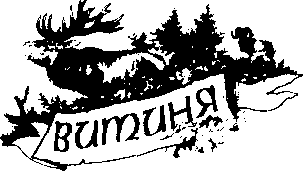 СЕВЕРОЗАПАДНО ДЪРЖАВНО ПРЕДПРИЯТИЕ ГР. ВРАЦАТП ДЪРЖАВНО ЛОВНО СТОПАНСТВО “ВИТИНЯ”ГР. БОТЕВГРАД 2140, М. ВИТИНЯ, ПК № 7; TEL. 0723/98745; FAX 0884 858 496e-mail  ddsvitinia@nug.bg; ddsvitinia@abv.bgДОКУМЕНТАЦИЯза представяне на оферта за избор на изпълнител на обществена поръчка по чл.14, ал.4, т. 2 от ЗОП с предмет: Изработка и доставка на рекламни материали за 2015 г. на ДЛС Витиня по проект на кандидата (мостри) и избор от страна на Възложителя с лого на ДЛС Витиня, предоставено от ДЛС Витиня. УВАЖАЕМИ ГОСПОЖИ И ГОСПОДА, ТП „ДЛС – Витиня” към СЗДП град Враца на основание чл. 14, ал. 4, т. 2 от ЗОП кани всички заинтересовани лица да подадат оферти за участие в конкурс по оферти за възлагане на обществена поръчка при следните условия: 1. Предмет на поръчката: Изработка и доставка на рекламни материали за 2015 г. на ДЛС Витиня по проект на кандидата (мостри) и избор от страна на Възложителя с лого на ДЛС Витиня, предоставено от ДЛС Витиня.  2. Вид на поръчката: По чл. 14, ал.4, т.2 от ЗОП чрез събиране на оферти въз основа на публична покана. 3. Обхват на поръчката: Изработка и доставка на рекламни материали за 2015 г. на ДЛС Витиня по проект на кандидата (мостри) и избор от страна на Възложителя с лого на ДЛС Витиня, предоставено от ДЛС Витиня, за следните позиции:3.1. Календари 600 броя – изработени върху текстил на зелен фон около 68х30 см. с метални лайсни с лепенка, пълноцветен печат по предложение на възложителя, в прозрачна ПВЦ опаковка до 5,10 лв. за брой.3.2. Химикалки автоматични 300 броя – преобладаващо зелен цвят с лого и телефон – до 0,70 лв. за брой.3.3. Комплект тефтерче с ПВЦ корици и химикалка 400 броя – преобладаващо зелен цвят с лого и телефон – до 2,45 лв. за брой.3.4. Календар-бележник, размер 17/24 см. 50 броя – датиран от еко кожа в кутия с лого на ДЛС Витиня върху тефтера – до 10,50 лв. за брой.3.5. Луксозен календар-бележник, размер 15/21 см. 35 броя – датиран от естествена кожа в кутия с лого на ДЛС Витиня върху тефтера – до 35 лв. за брой. Участниците могат да участват за отделни позиции. 4. Срок на поръчката: 20 (двадесет) дни календарни от сключване на договора. 5. Цена на поръчката и начин на плащане: 5.1. Обща стойност на услугата – 6000,00 ( Шест хиляди) лева без ДДС. 5.2. Оферираната цена следва да е формирана до краен получател и да включва всички разходи за изпълнение на поръчката. 6. Офертите на участниците следва да съдържат: 6.1. Списък на документите, съдържащи се в офертата, поставен в началото на офертата (подписан от участника); 6.2. Административни сведения за участника – по образец. 6.3. Валидно разрешение за извършване на дейност, съгласно предмета на поръчката.6.4. Техническо предложение за изпълнение на поръчката - мостри. 6.5. Ценово предложение за изпълнение на поръчката. 6.6. Срок на валидност на офертата. 7. Показатели за избор и методика за оценка: Класирането на предложенията ще се извърши по критерия за оценка на офертите „най-ниска цена".8. Срок за подаване на офертите: до 16,00 часа на 18.11.2014 год.  9. Място за подаване на офертите: Офертите се подават в деловодството на ТП „ДЛС – Витиня”, гр. Ботевград 2140, местност Витиня, п.к. № 7 в запечатан непрозрачен плик с надпис: „Оферта за Изработка и доставка на рекламни материали за 2015 г. на ДЛС Витиня по проект на кандидата (мостри) и избор от страна на Възложителя с лого на ДЛС Витиня, предоставено от ДЛС Витиня. – име на участника, адрес, телефон, факс и по възможност електронна поща. 10.Дата, час и място на отваряне на офертите: 19.11.2014г., 11,30 часа в административната сграда на ТП ДЛС Витиня.11. Срок на валидност на офертите: 90 календарни дни, считано от крайния срок за подаване на оферти. 12. Документи за сключване на договор – избраният изпълнител е длъжен да представи документи, издадени от компетентен орган за удостоверяване липсата на обстоятелствата по чл.47, ал.1, т.1 от ЗОП и декларации за липсата на обстоятелствата по чл.47, ал.5 от ЗОП. УКАЗАНИЯза изготвяне и подаване на оферта за възлагане на обществена поръчка чрезПУБЛИЧНА ПОКАНА съгласно чл. 14, ал. 4, т. 2 от ЗОП1. Общи условия 1.1. Редът и условията, при които ще се определи изпълнител на обществената поръчка са съгласно Глава осма "а" на Закона за обществените поръчки. 1.2. При изготвяне на офертата всеки участник трябва да се придържа точно към обявените от Възложителя условия. 1.3. Всички разходи по изготвяне и подаване на офертите са за сметка на участниците. 1.4. До изтичането на срока за подаване на офертите всеки участник в процедурата може да промени, допълни или да оттегли офертата си. 1.5. Всеки участник има право да представи само една оферта. 1.6. Участниците са длъжни да съблюдават сроковете и условията, посочени в Публичната покана. 2. Изисквания към офертата - състои се от три части: 2.1. Първа част – изискуеми документи, покриващи изискванията на Възложителя към кандидата са описани в публичната покана - при непредставяне на изискуем документ от участника, той се отстранява от участие. 2.2. Втора част – Предложение за изпълнение на изискванията на Възложителя по поръчката са подробно описани в Техническото задание – представят се мостри на материалите. С предложението си, участникът трябва да докаже на Възложителя, че подробно се е запознал с предмета на поръчката, притежава необходимата техника и трудов ресурс и ще я изпълни в предложения срок с необходимото качество и придружителни документи, спазвайки всички нормативни изисквания на българското законодателство. При констатиране на несъответствие на предложението за изпълнение на изискванията на Възложителя, кандидата се отстранява от участие. 2.3. Трета част – Ценово предложение. 3. Изисквания към оформянето и представянето на офертата 3.1. Офертата и всички документи, които са част от нея, следва да бъдат представени в оригинал или когато са копия да са заверени с гриф "вярно с оригинала", свеж печат и подпис на лицето, представляващо участника. 3.2. Офертата се подава в запечатан непрозрачен плик на български език.  Документите, техническото предложение за изпълнение на поръчката и предлаганата цена, когато са на чужд език се представят и в превод на български език. 3.3. Офертата се представя на адрес: гр. Ботевград 2140, местност Витиня, п.к. № 7 от участника или от упълномощен негов представител, лично или по пощата с препоръчано писмо с обратна разписка (респ. чрез куриерска служба). Върху плика се посочва предмета на поръчката, наименование на участника, адрес за кореспонденция, телефон, факс и електронен адрес. Участникът е длъжен да обезпечи получаването на офертата от Възложителя в срока, указан в публичната покана. 3.4. При приемане на офертата върху плика се отбелязват входящ номер от регистъра на деловодството и датата на получаването. 4. Разглеждане на офертата и възлагане на поръчката. 4.1. Длъжностни лица, определени със заповед на директора на ДЛС ще разгледат, оценят и класират офертите. 4.2. Участниците ще бъдат информирани писмено за класиране на офертите. 4.3. С определения за изпълнител участник ще бъде сключен писмен договор. При сключване на договор, определения за изпълнител представя документи за липса на обстоятелствата по чл. 47, ал. 5 от ЗОП. При непостигане на консенсус по клаузите на договора, предложен от Възложителя с класирания на първо масто кандидат или неподписване от негова страна в указания срок се поканва класирания на второ място участник или прцедурата се прекратява. ДИРЕКТОР ДЛС ВИТИНЯ: .................................. ………………………………………………….. ПРИЛОЖЕНИЕ № 1ОбразецСПИСЪК НА ДОКУМЕНТИТЕ, СЪДЪРЖАЩИ СЕ В ОФЕРТАТАНастоящата оферта е подадена от:/наименование на участника, адрес и телефон/и подписано от:											в качеството му на: 							_______				УВАЖАЕМИ ГОСПОДИН ДИРЕКТОР,Заявявам, че се считам обвързан с условията, задълженията и отговорностите, поети с направената от мен оферта и приложенията към нея, представляващи нейно съдържание, 90 /деветдесет/ календарни дни от крайния срок за получаване на офертата.Списък на документите, съдържащи се в настоящата оферта /описват се всички приложени в офертата документи/: 		 2014 г.						                            Подпис, печат:ПРИЛОЖЕНИЕ № 2ОбразецСключване на договор за изработка и доставка на рекламни материали за 2015 г. на ДЛС Витиня по проект на кандидата (мостри) и избор от страна на Възложителя с лого на ДЛС Витиня, предоставено от ДЛС Витиня.СВЕДЕНИЯ ЗА УЧАСТНИКАФирма /наименование/ или име на участника:Седалище и адрес на управление:телефон: 				___________________________________			факс: 						__________________________________		Е-mail адрес: 					_____________________________			3. Лице за контакти:Име: 													Длъжност: 												Адрес: 												Телефон: 					__________________________________		Факс: 						__________________________________		Е-mail адрес: 					____________________________			дата:								подпис, печат:                   2014 г.								/			/Приложение № 3До Директора на   ТП „ДЛС – Витиня”  ЦЕНОВА ОФЕРТАЗа участие в процедура за възлагане на обществена поръчка с предмет : .......................................................................................................................................................от ……………………………………………………………………………………….……………./ наименование , седалище и адрес на управление на участника/ЕИК…………………………, представлявано от ………………………..…………………..........ЕГН ……………………………………………………………………………….…………………./ трите имена ,ЕГН , в качеството на , длъжност /УВАЖАЕМИ ГОСПОДИН ДИРЕКТОР,С настоящото Ви , представяме нашата ценова оферта за участие в обявената от Вас процедура с предмет : Сключване на договор за изработка и доставка на рекламни материали за 2015 г. на ДЛС Витиня по проект на кандидата (мостри) и избор от страна на Възложителя с лого на ДЛС Витиня, предоставено от ДЛС Витиня...............................................................................................................................................................................................................................................................................................................…………………………………………………………………………………………………...……………………………………………………………………………………………………………………………………………………………………………………………………………………………………………………………………………………………………………………………………………………………………………………………………………………………………………………………………………………………………………………………………………………………………………………………………………………………………………………………………………………………………………………………………Дата :…………..                                                                Декларатор:………………………..                                                                                                       / подпис и печат/ ПРИЛОЖЕНИЕ № 4										              ОбразецД Е К Л А Р А Ц И ЯПо чл. 47, ал. 1 от Закона за обществените поръчкиот участник / подизпълнителДолуподписаният/ата/ 										,/собствено бащино фамилно име /ЕГН 				, притежаващ/а лична карта № 					, издадена на 			 от 						, с постоянен адрес: 													в качеството ми на, а именно: 	________________________				/посочва се качеството на лицето - съдружник, неограничено отговорен съдружник, управител, член на СД или УС, пр./в 													/наименование на юридическото лице, физическото лице и вид на търговеца/със седалище 	и адрес на управление: 															 тел./факс 				, вписано в Търговския регистър при Агенцията по вписвания с ЕИК 				, или вписано в търговския регистър при 								 съд по ф. д. № 		/	 г., БУЛСТАТ 			 /ненужното се задрасква/Д Е К Л А Р И Р А М, Ч Е:1. Не съм осъден/а/ с влязла в сила присъда за:а) престъпление против финансовата, данъчната или осигурителната система, включително изпиране на пари, по чл. 253 - 260 от Наказателния кодекс;б) подкуп по чл. 301 - 307 от Наказателния кодекс;в) участие в организирана престъпна група по чл. 321 и 321а от Наказателния кодекс;г) престъпление против собствеността по чл. 194 - 217 от Наказателния кодекс;д) престъпление против стопанството по чл. 219 - 252 от Наказателния кодекс;2. Не съм търговец обявен в несъстоятелност и не се намирам в производство по ликвидация или в подобна на горепосочените процедури съгласно националните ми закони и подзаконови актове.3. Представляваният от мен участник не е обявен в несъстоятелност и не е в производство по ликвидация и не се намира в подобна на горепосочените процедури, съгласно националните му закони и подзаконови актове.   4. Представляваният от мен участник не е сключил договор с лице по чл. 21 или 22 от Закона за предотвратяване и установяване на конфликт на интереси. Настоящoто декларирам във връзка с провеждане на процедура, финансирана от „Северозападно държавно предприятие” ТП ДЛС Витиня. Известно ми е, че за неверни данни нося наказателна отговорност по чл.313 от Наказателния кодекс.дата 			2013 г.				ДЕКЛАРАТОР: 			гр.										/подпис/                                                                                                                                        ПРИЛОЖЕНИЕ № 5Д Е К Л А Р А Ц И ЯПо чл. 47, ал. 2 от Закона за обществените поръчкиот участник / подизпълнителДолуподписаният/ата/ 										,/собствено бащино фамилно име /ЕГН 				, притежаващ/а лична карта № 					, издадена на 			 от 						, с постоянен адрес: 													в качеството ми на, а именно: 				________________________	/посочва се качеството на лицето - съдружник, неограничено отговорен съдружник, управител, член на СД или УС, пр./в 													/наименование на юридическото лице, физическото лице и вид на търговеца/със седалище 	и адрес на управление: 															 тел./факс 				, вписано в Търговския регистър при Агенцията по вписвания с ЕИК 				, или вписано в търговския регистър при 								 съд по ф. д. № 		/	 г., БУЛСТАТ 			 /ненужното се задрасква/Д Е К Л А Р И Р А М, Ч Е :	1. Представлявания от мен участник:- не е в открито производство по несъстоятелност;- не е сключил извънсъдебно споразумение с кредиторите си по смисъла на чл. 740 от Търговския закон;- не се намира в подобна процедура съгласно националните си закони и подзаконови актове;- неговата дейност не е под разпореждане на съда и не е преустановил дейността си.	2. Представлявания от мен участник няма парични задължения към държавата или към община по смисъла на чл. 162, ал. 2 от Данъчно-осигурителния процесуален кодекс, установени с влязъл в сила акт на компетентен орган и за които не е допуснато разсрочване или отсрочване на задълженията, или парични задължения, свързани с плащането на вноски за социалното осигуряване или на данъци, съгласно правните норми на държавата, в която участникът е установен.	3. Аз лично нямам парични задължения към държавата или към община по смисъла на чл. 162, ал. 2 от Данъчно-осигурителния процесуален кодекс, установени с влязъл в сила акт на компетентен орган и за които не е допуснато разсрочване или отсрочване на задълженията или парични задължения, свързани с плащането на вноски за социалното осигуряване или на данъци, съгласно правните норми на държавата, в която съм установен.            4. Нямам наложено административно наказание за наемане на работа на незаконно пребиваващи чужденци през последните до 5 години.	5. Аз лично не съм лишен от правото да упражнявам определена професия или дейност, съгласно законодателството на моята и на която и да е друга държава.Настоящoто декларирам във връзка с провеждане на процедура, финансирана от „Северозападно държавно предприятие” ДП ТП ДЛС Витиня.Известно ми е, че за неверни данни нося наказателна отговорност по чл. 313 от Наказателния кодекс.дата 			2013 г.				ДЕКЛАРАТОР: 			гр.										/подпис/ПРИЛОЖЕНИЕ № 6										              ОбразецД Е К Л А Р А Ц И ЯПо чл. 47, ал. 5 от Закона за обществените поръчкиот участник / подизпълнителДолуподписаният/ата/ 										,/собствено бащино фамилно име /ЕГН 				, притежаващ/а лична карта № 					, издадена на 			 от 						, с постоянен адрес: 													в качеството си на лице по чл. 47, ал. 4 от ЗОП, а именно: 					/посочва се качеството на лицето - съдружник, неограничено отговорен съдружник, управител, член на СД или УС, пр./в 													/наименование на юридическото лице, физическото лице и вид на търговеца/със седалище 	и адрес на управление: 															 тел./факс 				, вписано в Търговския регистър при Агенцията по вписвания с ЕИК 				, или вписано в търговския регистър при 								 съд по ф. д. № 		/	 г., БУЛСТАТ 			 /ненужното се задрасква/Д Е К Л А Р И Р А М,   Ч Е :1. Не съм свързано лице по смисъла на § 1, т. 1 от Допълнителната разпоредба на Закона за предотвратяване и установяване на конфликт на интереси с Директора на „Северозападно държавно предприятие” ДП ТП ДЛС ВИТИНЯ или със служители на ръководна длъжност в организацията на Възложителя.2. Аз лично, както и участникът в настоящата процедура:/наименование на юридическото лице, физ.л.-ЕТ/не сме сключили договор с лице по чл. 21 или 22 от Закона за предотвратяване и установяване на конфликт на интереси. Настоящoто декларирам във връзка с провеждане на процедура, финансирана от „Северозападно държавно предприятие” ДП ДЛС ВИТИНЯ.Известно ми е, че за неверни данни нося наказателна отговорност по чл. 313 от Наказателния кодекс.дата 			2013 г.					ДЕКЛАРАТОР: 		гр.										        /подпис/ПРИЛОЖЕНИЕ № 7										ОбразецД Е К Л А Р А Ц И ЯДолуподписаният/ата/ 										,/собствено бащино фамилно име /ЕГН 				, притежаващ/а лична карта № 					, издадена на 			 от 						, с постоянен адрес: 													в качеството ми на, а именно: 					_______________________/посочва се качеството на лицето - съдружник, неограничено отговорен съдружник, управител, член на СД или УС, пр./в 													/наименование на юридическото лице, физическото лице и вид на търговеца/със седалище 	и адрес на управление: 															 тел./факс 				, вписано в Търговския регистър при Агенцията по вписвания с ЕИК 				, или вписано в търговския регистър при 								 съд по ф. д. № 		/	 г., БУЛСТАТ 			 /ненужното се задрасква/Д Е К Л А Р И Р А М , че:	При изпълнението на доставка с предмет “Сключване на договор за изработка и доставка на рекламни материали за 2015 г. на ДЛС Витиня по проект на кандидата (мостри) и избор от странана а Възложителя с лого на ДЛС Витиня, предоставено от ДЛС Витиня“, ще използвам подизпълнители.Подизпълнители са: 											Участието им е 		 на сто от общата цена, предложена за изпълнение на поръчката, която включва конкретна част от предмета на обществената поръчка, а именно 															В случай, че участникът ще използва повече от един подизпълнител се посочват гореописаните обстоятелства за всеки един по отделно, като се посочи за кой обект ще е посочения подизпълнител.дата 			2013 г.						ДЕКЛАРАТОР: 			гр.											      /подпис/ПРИЛОЖЕНИЕ № 8										ОбразецД  Е  К  Л  А  Р  А  Ц  И  ЯДолуподписаният/ата/ 										,/собствено бащино фамилно име /ЕГН 				, притежаващ/а лична карта № 					, издадена на 			 от 						, с постоянен адрес: 													в качеството ми на, а именно: 					_______________________/посочва се качеството на лицето - съдружник, неограничено отговорен съдружник, управител, член на СД или УС, пр./в 													/наименование на юридическото лице, физическото лице и вид на търговеца/със седалище 	и адрес на управление: 															 тел./факс 				, вписано в Търговския регистър при Агенцията по вписвания с ЕИК 				, или вписано в търговския регистър при 								 съд по ф. д. № 		/	 г., БУЛСТАТ 			 /ненужното се задрасква/Относно: Процедура с предмет Изработка и доставка на рекламни материали за 2015 г. на ДЛС Витиня по проект на кандидата (мостри) и избор от страна на Възложителя с лого на ДЛС Витиня, предоставено от ДЛС Витиня.Д Е К Л А Р И Р А М, Ч Е:1. Запознат съм с всички условия  и предмета на настоящата поръчка.2. Задължавам се да спазвам условията за участие в процедурата и всички действащи норми и стандарти, които се отнасят до изпълнението на поръчката.3. Задължавам се да не разпространявам по никакъв повод и под никакъв предлог данните за поръчката.дата:_______________2013 г.			Декларатор: ______________________							                                  /подпис, печат/                                                                                            ПРОЕКТ!Договор за изработкаДнес …….2014 г. се сключи настоящият договор за изработка на рекламни материали между:……………………., със седалище и адрес на управление: ……………………………………………………….., телефон за връзка -  ……………………, e-mail: …………………., наричан за кратко ИЗПЪЛНИТЕЛ от една страна и от друга страна,................................................................................................................................. наричан на кратко ВЪЗЛОЖИТЕЛ.Страните се споразумяха за следното:Предмет на договора1. ВЪЗЛОЖИТЕЛЯТ възлага, а  ИЗПЪЛНИТЕЛЯТ приема да извърши:Качествено и в срок изработката на следните рекламни материали:………………………………………………………………………………………………………………………………………………………………………..………………………………………………………………………………………………………………………………………………………………………..     1.2.ВЪЗЛОЖИТЕЛЯТ се задължава да изплати на ИЗПЪЛНИТЕЛЯТ обща сума от ……………………………….. лв. без включен  ДДС..................................................................................     1.3.Договореното възнаграждение, ще бъде изплатено по банкова сметка Банка: ………………………………………….IBAN: ……………………………………………, в срок до 10 /десет/ работни дни от получаването на рекламните материали.Права и задължения на  ВЪЗЛОЖИТЕЛЯТ:2.1. При подписване на настоящият договор ВЪЗЛОЖИТЕЛЯТ подава всички необходими изходни материали- текстове, файлове, снимки и др. касаещи крайния продукт. 2.2. ВЪЗЛОЖИТЕЛЯТ е длъжен да плати уговореното възнаграждение в сроковете и по начина уговорен в настоящият договор.Права и задължения на  ИЗПЪЛНИТЕЛЯТ:3.1.. ИЗПЪЛНИТЕЛЯТ  се задължава да изработи посоченото по т.1. от настоящият договор в срок до ……………...2014 г.3.2. В случай, че условието по т.4. не е изпълнено  срокът започва да тече от момента на реално подаване на материалите.Настоящият договор се сключва в два еднообразни екземпляра, по един за всяка от страните.за  ВЪЗЛОЖИТЕЛЯ:                                                                  за ИЗПЪЛНИТЕЛЯ:................................                                                                   ...............................